7A Additional Formulae Identities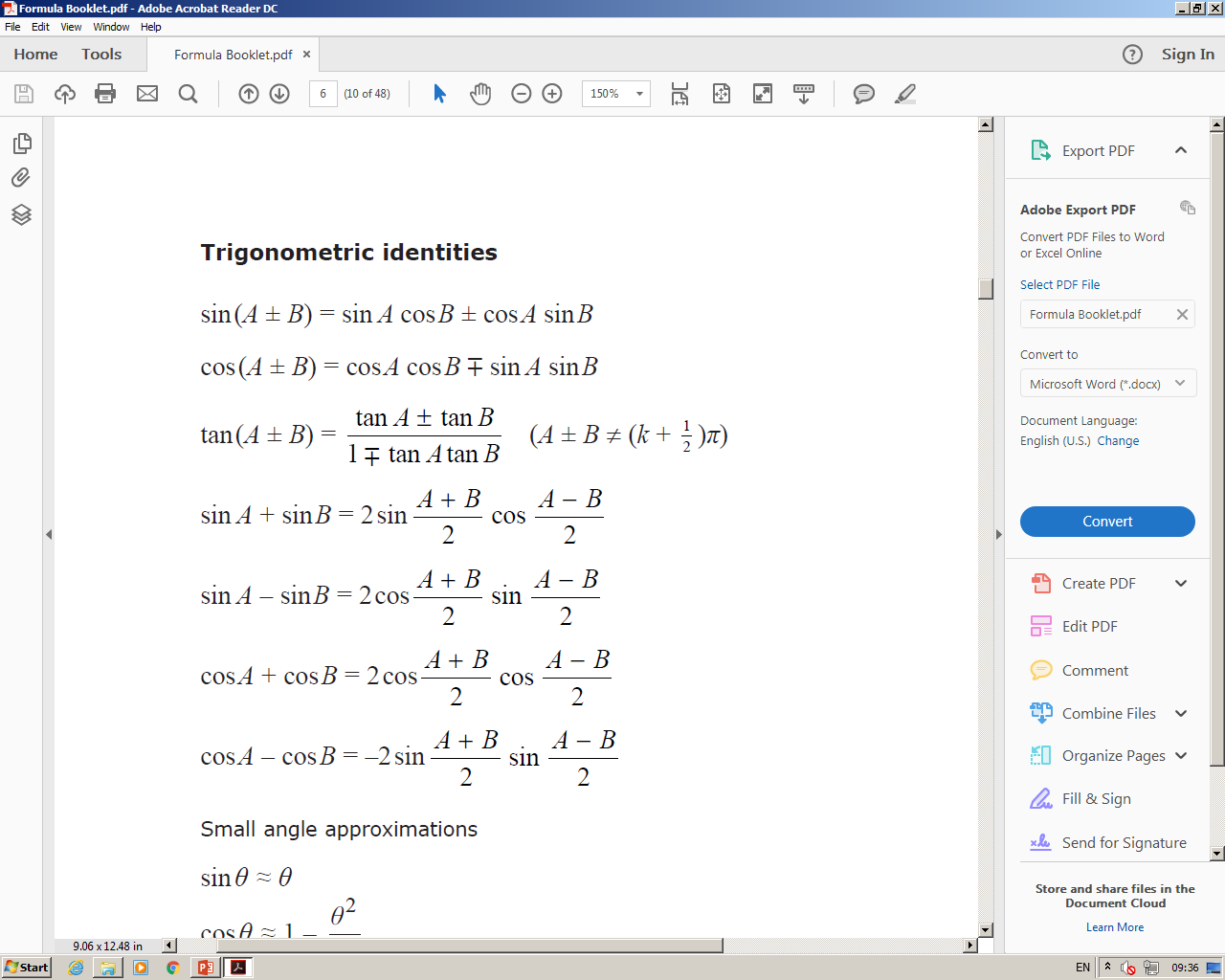 Use  to show that:Use  and To show thatProve that Given that:Express  in terms of  7B Applying the Addition FormulaeGiven that: < A < 270˚CosFind the value of:Tan(A+B)7C Double Angles FormulaeSin2A ≡ 2SinACosAKey points:If you see sin and cos multiplied together and both have the same angle -> this can be reduced using sin double angle formulae to a single trig functionExamples:sinxcosx = 6cosxsinx = 5sin3xcos3x = Cos2A ≡ CoKey points: If you see  or  this can be reduced using the cos double angle formulae to a single trig functionExamples: =  =  = Tan 2A Use the double angle formulae to write the following expression as a single trigonometric ratio:Given that  and , eliminate  and express  in terms of .Given that:Find the exact value of:7F Trig Identities with Double Angles formulaeShow that:Show that:Prove the Identity:Prove the Identity:7D Solving EquationsSolve  in the range . Give answers to 1dp.Solve  in the range . Give answers to 1dp where appropriate.Solve  in the range . Give answers to 2dp.a) By expanding , show that:b) Hence, or otherwise, solve:, in the range 7E Show that:Can be expressed in the form:Show that you can express:In the form:Quick Shortcuts and patterns:Key point: This skill helps us reduce two trigonometric functions with the same angle that are being summed together to one single trigonometric function.Where could this skill be useful?Express:in the form:Hence, solve , 7G Modelling with Trigonometry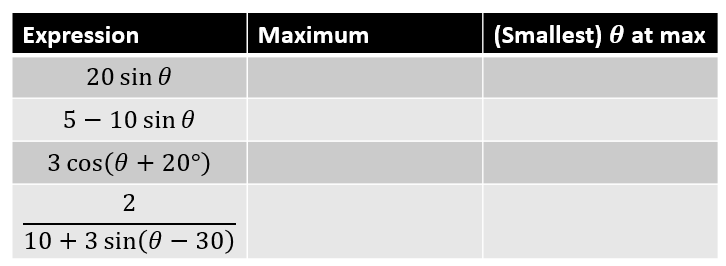 The cabin pressure, , in pounds per square inch (psi) on an aeroplane at cruising altitude can be modelled by the equation:*note these formulae are often a result of reducing to Rcos(x+a) formWhere  is the time in hours since the cruising altitude was first reached, and all angles are measured in radiansState the minimum and maximum cabin pressureFind the time after reaching cruising altitude that the cabin first reaches a maximum pressureCalculate the cabin pressure after 5 hours at a cruising altitudeFind all the times during the first 8 hours of cruising that the cabin pressure would be exactly 11.3 psi.